                                                     РЕШЕНИЕ                             ПРОЕКТО внесении изменений в Положение о Молодёжном парламенте при Совете депутатов муниципального образования «Муниципальный округ Можгинский район Удмуртской Республики», утвержденный решением Совета депутатов муниципального образования «Муниципальный округ Можгинский район Удмуртской Республики» от 15 декабря 2021 года №4.14               В соответствии с Регламентом Совета депутатов муниципального образования «Муниципальный округ Можгинский район Удмуртской Республики», руководствуясь Уставом муниципального образования «Муниципальный округ Можгинский район Удмуртской Республики»,       СОВЕТ ДЕПУТАТОВ РЕШИЛ: Внести в Положение о Молодёжном парламенте при Совете депутатов муниципального образования «Муниципальный округ Можгинский район Удмуртской Республики», утвержденное решением Совета депутатов муниципального образования «Муниципальный округ Можгинский район Удмуртской Республики» от 15 декабря 2021 года № 4.14  следующие изменения: -  в  пункте  3.1  раздела 3 числа «18» и «31» заменить на «17» и «35» соответственно.-     в приложении  2  пункт 2.3 изложить в следующей редакции:«2.3. Председателем оргкомитета является Заместитель начальника Управления культуры, спорта и молодежи – начальник отдела культуры и молодежной политики Администрации муниципального образования «Муниципальный округ Можгинский район Удмуртской Республики». Опубликовать настоящее решение в информационно-телекоммуникационной сети «Интернет» на официальном сайте муниципального образования «Муниципальный округ Можгинский район Удмуртской Республики» и в Собрании муниципальных правовых актов муниципального образования «Муниципальный округ Можгинский район Удмуртской Республики». Председатель Совета депутатов  муниципального образования «Муниципальный округ Можгинский район Удмуртской Республики»                                                                              Г. П. КорольковаГлава муниципального образования«Муниципальный округ Можгинский район Удмуртской Республики»                                                                             А. Г. Васильев               г. Можга  07 февраля  2024 года            № 	        Проект вносит: Заместитель главы Администрации района по социальным вопросам                                                                                                      М. Н. СарычеваСогласовано:Председатель Совета депутатов муниципального образования      		                             «Муниципальный округ Можгинский районУдмуртской Республики»                                                                                                      Г. П. КорольковаНачальник Управления культуры, спорта и молодежи                                                                                                                 М.В. ПрозороваНачальник отдела организационной  и правовой работы-юрисконсульт                                                                                                                          В. Е. АлексееваУТВЕРЖДЕНрешением Совета депутатов муниципального образования                                                                                                                                              «Муниципальный   округ Можгинский район  Удмуртской Республики»                                                                                                                               от      07   февраля  2024 года №    ПОЛОЖЕНИЕ о Молодёжном парламенте при Совете депутатов муниципального образования «Муниципальный округ Можгинский район Удмуртской Республики»1. Общие положения1.1. Настоящее Положение регламентирует правовой статус Молодёжного парламента при Совете депутатов муниципального образования «Муниципальный округ Можгинский район Удмуртской Республики» (далее – Молодежный парламент). Молодёжный парламент является коллегиальным и консультативно-совещательным органом при Совете депутатов муниципального образования «Муниципальный округ Можгинский район Удмуртской Республики» (далее – Совет депутатов), обладающим правом представления интересов молодёжи муниципального образования «Муниципальный округ Можгинский район Удмуртской Республики» и принятия от ее имени решений, обязательных для рассмотрения органами местного самоуправления муниципального образования «Муниципальный округ Можгинский район Удмуртской Республики».1.2. Молодёжный парламент в своей деятельности руководствуется Конституцией Российской Федерации, федеральными законами, Конституцией Удмуртской Республики, законами Удмуртской Республики, иными нормативными правовыми актами Удмуртской Республики, Уставом муниципального образования «Муниципальный округ Можгинский район Удмуртской Республики», нормативными правовыми актами муниципального образования «Муниципальный округ Можгинский район Удмуртской Республики», настоящим Положением и регламентом молодежного парламента.1.3. Официальное полное наименование Молодёжного парламента – Молодёжный парламент при Совете депутатов муниципального образования «Муниципальный округ Можгинский район Удмуртской Республики».Официальное сокращенное наименование Молодёжного парламента – Молодёжный парламент Можгинского района.1.4. Молодёжный парламент осуществляет свою деятельность на общественных началах и не является юридическим лицом.1.5. Молодёжный парламент по согласованию с Президиумом Государственного Совета Удмуртской Республики может входить в молодёжное парламентское движение Удмуртской Республики и иные молодёжные ассоциации и союзы.1.6. Молодёжный парламент по согласованию с Президиумом Государственного Совета Удмуртской Республики вправе установить официальную символику Молодёжного парламента.2. Основные цели, задачи и полномочия Молодёжного парламента2.1. Основными целями Молодёжного парламента являются:2.1.1. Создание условий для изучения и решения молодежных проблем, а также для реализации инициатив молодёжи при формировании и осуществлении социально-экономической политики муниципального образования «Муниципальный округ Можгинский район Удмуртской Республики»;2.1.2. Содействие в подготовке и формированию кадрового управленческого резерва из представителей молодёжи на территории муниципального образования «Муниципальный округ Можгинский район Удмуртской Республики»;2.2. Задачами Молодёжного парламента являются:2.2.1. Участие в формировании и реализации молодёжной политики   в муниципальном образовании «Муниципальный округ Можгинский район Удмуртской Республики»;2.2.2. Мониторинг общественного мнения молодёжи муниципального образования «Муниципальный округ Можгинский район Удмуртской Республики» по актуальным социально-экономическим вопросам и своевременное внесение результатов мониторинга в органы местного самоуправления муниципального образования «Муниципальный округ Можгинский район Удмуртской Республики»; 2.2.3. Расширение и укрепление контактов с молодёжными парламентскими структурами, созданными при органах государственной власти Удмуртской Республики, представительных органах местного самоуправления;2.2.4. Привлечение к парламентской деятельности молодых граждан, формирование у них правовой и политической культуры; 2.2.5. Объединение наиболее активных и талантливых молодых граждан для представления интересов молодёжи в общественно-политической жизни муниципального образования «Муниципальный округ Можгинский район Удмуртской Республики».2.3. Для реализации перечисленных задач Молодёжный парламент вправе:2.3.1. По согласованию с Председателем Совета депутатов участвовать в работе постоянных и временных комиссий Совета депутатов;2.3.2. Организовывать совещания, семинары, форумы, конференции и иные мероприятия в рамках подготовки и рассмотрения вопросов, входящих в компетенцию Молодёжного парламента;2.3.3. Привлекать к своей деятельности на безвозмездной основе консультантов, экспертов, ученых и других специалистов, не являющихся членами Молодёжного парламента;2.3.4. Выступать с инициативами по различным вопросам общественной жизни.2.4. К полномочиям Молодёжного парламента относятся:2.4.1. Разработка и внесение предложений о внесении изменений в муниципальные нормативные правовые акты в Совет депутатов и иные органы местного самоуправления муниципального образования «Муниципальный округ Можгинский район Удмуртской Республики»;2.4.2. Внесение предложений в Совет депутатов и Администрацию муниципального образования «Муниципальный округ Можгинский район Удмуртской Республики». 3. Состав и порядок формирования Молодёжного парламента         3.1. Членами Молодёжного парламента могут быть граждане Российской Федерации, обучающиеся, работающие  либо проживающие на территории Можгинского  района в возрасте от 17 лет и не достигшие возраста 35 года на момент подачи заявочных документов.        3.2. Срок полномочий Молодёжного парламента одного созыва составляет 2 года.        3.3. Члены Молодёжного парламента избираются в соответствии с Положением о конкурсе  по формированию Молодежного парламента при Совете депутатов муниципального образования «Муниципальный округ Можгинский район Удмуртской Республики» (приложение № 1).       3.4.Установленная численность Молодёжного парламента составляет не менее 15 человек.       3.5.Выдвижение кандидатов в члены Молодежного парламента осуществляется путём самовыдвижения, а также путём выдвижения кандидатов следующими субъектами:       3.5.1. Молодёжными общественными организациями и объединениями, действующими на территории муниципального образования, в том числе не являющимися юридическими лицами;      3.5.2. Предприятиями, учреждениями, организациями, имеющими в штате молодых специалистов;      3.5.3. Образовательными учреждениями начального профессионального, среднего профессионального и высшего профессионального образования, а также их филиалами и представительствами города Можги.     3.6. Молодёжный парламент считается избранным при условии, что в его состав входят не менее двух третей членов от установленной численности Молодёжного парламента.     3.7.Срок полномочий Молодежного парламента начинается со дня принятия Советом депутатов муниципального образования «Муниципальный округ Можгинский район Удмуртской Республики» решения об утверждении состава молодежного парламента      3.8.  Членство в Молодёжном парламенте прекращается досрочно по решению Молодёжного парламента:     3.8.1. на основании письменного заявления члена Молодёжного парламента о сложении своих полномочий;     3.8.2. в случае неявки члена Молодёжного парламента на три сессии Молодёжного парламента подряд без уважительной причины;     3.8.3. признания члена Молодёжного парламента судом недееспособным или ограниченно дееспособным;     3.8.4. признание судом члена Молодёжного парламента безвестно отсутствующим или объявленным умершим;    3.8.5. вступление в силу обвинительного приговора суда в отношении члена Молодёжного парламента.    3.9. Замещение вакантного мандата.    3.9.1. В случае досрочного прекращения полномочий члена Молодежного парламента, в случаях предусмотренных в пункте 3.8 настоящего Положения, членом Молодежного парламента становится следующий по списку кандидат, получивший наибольший итоговый балл, но не прошедший конкурсный отбор.4. Права и обязанности члена Молодёжного парламента4.1. Член Молодёжного парламента имеет право:4.1.1. Участвовать путём голосования в принятии решений по вопросам компетенции Молодёжного парламента; 4.1.2. Выдвигать кандидатов, избирать и быть избранным в органы Молодёжного парламента;4.1.3. Участвовать в подготовке решений по всем вопросам, входящим в компетенцию Молодёжного парламента;4.1.4. Вносить предложения в проект повестки сессии Молодёжного парламента;4.1.5. Высказывать своё мнение по вопросам, рассматриваемым Молодёжным парламентом, предлагать для рассмотрения вопросы и высказывать по ним своё мнение;4.1.6. Участвовать в мероприятиях, проводимых Молодёжным  парламентом;4.1.7. Пользоваться иными правами, предусмотренными Регламентом Молодёжного парламента.4.2. Член Молодёжного парламента обязан:4.2.1. Активно содействовать решению стоящих перед Молодёжным парламентом задач;4.2.2. Участвовать в работе сессии Молодёжного парламента;4.2.3. Исполнять решения, принятые на сессии Молодёжного парламента, а также решения руководящих органов Молодёжного парламента;4.2.4. Исполнять иные обязанности, предусмотренные Регламентом Молодёжного парламента.4.3. Члену Молодежного парламента на период его полномочий выдается удостоверение установленного образца, утвержденное Советом депутатов муниципального образования «Муниципальный округ Можгинский район Удмуртской Республики»5. Структура и организация деятельности Молодёжного парламента5.1. В структуру Молодёжного парламента входят: председатель, его заместитель, Совет Молодёжного парламента и комитеты Молодёжного парламента. 5.2. Порядок деятельности Молодёжного парламента, порядок образования и деятельности Совета Молодёжного парламента, порядок образования и деятельности комитета Молодёжного парламента определяются Регламентом Молодёжного парламента. 5.3. Основной формой работы Молодёжного парламента являются сессии.5.4. К исключительной компетенции сессии Молодёжного парламента относятся:5.4.1. Утверждение плана работы Молодёжного парламента;5.4.2. Утверждение Регламента Молодёжного парламента и внесение в него изменений;  5.4.3. Рассмотрение внесенных Советом депутатов, иными органами местного самоуправления муниципального образования «Муниципальный округ Можгинский район Удмуртской Республики» проектов муниципальных правовых актов, подготовка по ним заключений;5.4.4. Утверждение количества и функций комитета Молодёжного парламента;5.4.5. Избрание председателя Молодёжного парламента, заместителя председателя Молодёжного парламента, председателей комиссий Молодёжного парламента;5.4.6. Принятие решения о прекращении полномочий члена Молодёжного парламента;5.4.7. Принятие решения о направлении в Совет депутатов предложения о прекращении деятельности Молодёжного парламента текущего состава.5.5. Сессия Молодёжного парламента состоит из одного или нескольких заседаний.5.6. Сессии Молодёжного парламента проводятся открыто и гласно, как правило, один раз в три месяца.5.7. Сессия Молодёжного парламента правомочна, если на ней присутствует более половины от установленного числа членов Молодёжного парламента.5.8. В работе сессии Молодёжного парламента принимают участие депутаты Совета депутатов, представители органов государственной власти, органов местного самоуправления муниципального образования «Муниципальный округ Можгинский район Удмуртской Республики», представители общественных организаций и объединений.5.9. Первую в созыве сессию Молодёжного парламента открывает и ведёт до избрания председателя Молодёжного парламента Председатель Совета депутатов ммуниципального образования «Муниципальный округ Можгинский район Удмуртской Республики».5.10. На первой сессии Молодёжного парламента проводятся выборы председателя Молодёжного парламента, заместителя председателя Молодёжного парламента и председателей комиссий Молодёжного парламента, утверждается количество, наименование и состав комиссий Молодёжного парламента.5.11. На сессии Молодёжный парламент в пределах своих полномочий принимает решения.5.12. Решения Молодёжного парламента принимаются большинством голосов от числа присутствующих на сессии членов Молодёжного парламента.5.13. Решения Молодёжного парламента направляются в Совет депутатов.5.14. Для организации работы и выполнения принятых Молодёжным парламентом решений из числа членов Молодёжного парламента формируется Совет Молодёжного парламента.5.15. В состав Совета Молодёжного парламента входят: председатель Молодёжного парламента, заместитель председателя Молодёжного парламента, председатели комиссий Молодёжного парламента.5.16. Совет Молодёжного парламента возглавляет председатель Молодёжного парламента.5.17. Совет Молодёжного парламента:5.17.1. Организует и координирует работу Молодёжного парламента в период между сессиями;5.17.2. Разрабатывает план работы Молодёжного парламента и представляет на утверждение Молодёжным парламентом;5.17.3. Осуществляет подготовку к сессии Молодёжного парламента и формирует проект повестки сессии Молодёжного парламента на основе предложений членов Молодёжного парламента;5.17.4. Оказывает содействие членам Молодёжного парламента в осуществлении ими своих полномочий и обеспечивает их необходимой информацией;5.17.5. Анализирует и обобщает ход выполнения решений, принятых Молодёжным парламентом;5.17.6. Обеспечивает согласно Регламенту Молодёжного парламента взаимодействие Молодёжного парламента с Советом депутатов;5.17.7. Осуществляет взаимодействие с молодёжными парламентскими структурами, созданными при представительных органах муниципальных образований  Удмуртской Республики, Молодёжным парламентом при Государственном Совете Удмуртской Республики и иными молодёжными общественными организациями;5.17.8. Осуществляет иные полномочия в соответствии с Регламентом Молодёжного парламента.5.18.	Молодёжный парламент ежегодно предоставляет в Совет депутатов информацию о своей деятельности. 6. Председатель Молодёжного парламента6.1. Деятельностью Молодёжного парламента руководит председатель Молодёжного парламента.6.2. Председатель Молодёжного парламента избирается из числа членов Молодёжного парламента по представлению Председателя Совета депутатов муниципального образования «Муниципальный округ Можгинский район Удмуртской Республики».6.3. Председатель Молодёжного парламента:6.3.1. Представляет Молодёжный парламент .6.3.2. Созывает очередные и внеочередные сессии Молодёжного парламента   и председательствует на них;6.3.3. Осуществляет общее руководство подготовкой вопросов, подлежащих рассмотрению Молодёжным парламентом;6.3.4. Подписывает решения Молодёжного парламента;6.3.5. Организует обеспечение членов Молодёжного парламента необходимыми информационными и аналитическими материалами во взаимодействии с муниципальным бюджетным учреждением «Молодёжный центр»;6.3.6. Координирует работу комитетов Молодёжного парламента;6.3.7. Созывает Совет Молодёжного парламента;6.3.8. Представляет Молодёжному парламенту кандидатуры для избрания на должности заместителя председателя и председателей комиссий Молодёжного парламента;6.3.9. Осуществляет иные полномочия в соответствии с Регламентом Молодёжного парламента.6.4. Порядок досрочного прекращения полномочий председателя Моложённого парламента определяется Регламентом Молодёжного парламента.7. Порядок внесения изменений в Положение         7.1. Изменения в Положение о Молодёжном парламенте вносятся в соответствии с Регламентом Молодёжного парламента.          7.2. Сессия Молодёжного парламента вправе обратиться в постоянную комиссию Совета депутатов, в ведении которой находятся вопросы молодёжной политики, с предложениями выступить с инициативой о внесении изменений в Положение о Молодёжном парламенте.           7.3. В случае согласия с предложениями, о внесении изменений в Положение о Молодёжном парламенте, постоянная комиссия  Совета депутатов, в ведении которой находятся вопросы молодёжной политики, вносит их на рассмотрение Совета депутатов.         7.4. Изменения, вносимые в Положение о Молодёжном парламенте, утверждаются Советом депутатов и вступают в силу после принятия соответствующего решения.8. Порядок досрочного прекращения деятельности Молодёжного парламента8.1. Молодёжный парламент прекращает свою деятельность досрочно по решению Совета депутатов.8.2. Сессия Молодёжного парламента вправе принять решение о направлении в Совет депутатов предложения о досрочном прекращении деятельности Молодёжного парламента текущего состава и направить его в Совет депутатов для рассмотрения.9. Информационное и организационно-техническое обеспечение деятельности Молодёжного парламента       9.1. Совет депутатов муниципального образования «Муниципальный округ Можгинский район Удмуртской Республики» и отдел культуры и молодежной политики управления культуры, спорта и молодежи Администрации муниципального образования «муниципальный округ Можгинский район Удмуртской Республики» оказывают содействие по информационному и организационно- техническому обеспечению деятельности Молодежного парламента. Приложение 1к Положению о Молодежном парламентепри Совете депутатов  муниципального образования «Муниципальный округ Можгинский район Удмуртской Республики»ПОЛОЖЕНИЕо конкурсе по формированию молодежного парламента при Совете депутатов муниципального образования «Муниципальный округ Можгинский район Удмуртской Республики»1. Общие положения1.1. Конкурс по формированию Молодежного парламента при Совете депутатов муниципального образования «Муниципальный округ Можгинский район Удмуртской Республики» (далее – Совет депутатов)  проводится в целях выявления и отбора наиболее талантливых и социально активных молодых граждан для включения их в состав Молодежного парламента при Совете депутатов муниципального образования «Муниципальный округ Можгинский район Удмуртской Республики»  (далее - Молодежный парламент).2. Организационный комитет по формированиюМолодежного парламента2.1 Для формирования Молодежного парламента по распоряжению Председателя Совета депутатов создается организационный комитет (далее - оргкомитет), в состав которого могут быть включены депутаты Совета депутатов, представители Администрации муниципального образования «Муниципальный округ Можгинский район Удмуртской Республики», члены Молодежного парламента предыдущих созывов, уполномоченные по работе с молодежью и спортом, представители общественных организаций и объединений, осуществляющие свою деятельность на территории Можгинского района, известные деятели в области образования, здравоохранения, науки, искусства, спорта, проживающие на территории Можгинского района.2.2. Состав оргкомитета и количество его членов утверждаются распоряжением Председателя Совета депутатов.2.3. Председателем оргкомитета является Заместитель начальника Управления культуры, спорта и молодежи – начальник отдела культуры и молодежной политики Администрации муниципального образования «Муниципальный округ Можгинский район Удмуртской Республики». 2.4. Оргкомитет является исполнительным органом и несет ответственность за организацию и проведение Конкурса, делопроизводство и архив, осуществляет координацию по всем вопросам, связанным с формированием Молодежного парламента, в том числе:2.4.1. назначает сроки проведения Конкурса;2.4.2. объявляет конкурс по формированию Молодежного парламента;2.4.3. направляет письма в организации, имеющие право выдвигать кандидатов в члены Молодежного парламента;2.4.4 принимает заявки на участие в Конкурсе;2.4.5.определяет процедуру подведения итогов конкурса, осуществляет информационное и организационное сопровождение деятельности районной конкурсной комиссии;2.4.6. ведет базу данных Конкурса;2.4.7. формирует итоговый список членов Молодежного парламента;2.4.8. координирует первое заседание Молодежного парламента;2.4.9. размещает информацию о процедуре и итогах формирования Молодежного парламента в средствах массовой информации.           2.5. Заседание оргкомитета считается правомочным, если на нем присутствует более двух третей членов утвержденного состава оргкомитета.2.6. Решение оргкомитета принимается большинством голосов от числа присутствующих на заседании. При равенстве голосов голос председателя оргкомитета является решающим.2.7. С момента утверждения Советом депутатов муниципального образования «Муниципальный округ Можгинский район Удмуртской Республики» состава Молодежного парламента полномочия оргкомитета прекращаются.3. Условия и порядок проведения конкурса3.1. Решение об объявлении конкурса, информация об условиях и сроках проведения конкурса направляются оргкомитетом для официального опубликования в районных печатных изданиях, а также размещаются в сети Интернет, на сайте Администрации муниципального образования «Муниципальный округ Можгинский район Удмуртской Республики», не позднее, чем за один месяц до окончания приема заявок на участие в конкурсе. Результаты конкурса публикуются оргкомитетом в указанных районных печатных изданиях, а также размещаются в сети Интернет, на сайте Администрации муниципального образования «Муниципальный округ Можгинский район Удмуртской Республики», в течение двух недель после официального подведения итогов конкурса.3.2. На момент подачи заявочных документов в оргкомитет кандидат в члены Молодежного парламента должен достигнуть возраста 17 лет и не должен достигнуть возраста 31 года. Количество кандидатов, участвующих в конкурсе, не ограничено.3.3. Выдвижение кандидатов для участия в конкурсе по формированию Молодежного парламента осуществляется путем самовыдвижения, а также путем выдвижения кандидатов следующими субъектами:3.3.1. молодежными общественными организациями и объединениями, действующими на территории муниципального образования, в том числе не являющимися юридическими лицами;         3.3.2. предприятиями, учреждениями, организациями, имеющими в штате молодых специалистов;         3.3.3. образовательными учреждениями начального профессионального, среднего профессионального и высшего профессионального образования, а также их филиалами и представительствами.3.4. Конкурс состоит из трех этапов.3.5. Первый этап конкурса проходит путем выборов на собрании Советов молодежи населенных пунктов Можгинского района.3.6. Второй этап конкурса включает представление в оргкомитет заявочных документов и решения собраний Совета молодежи. Заявочные документы подаются на бумажном носителе и в электронном виде.3.6.1. В комплект заявочных документов входят:1) заполненная анкета участника конкурса установленного образца согласно приложению 1 к настоящему Положению;2) Заявление;3) Согласие на обработку персональных данных.3.6.2. Заявочные документы, представленные кандидатом в оргкомитет, проверяются в течение трех дней с момента их подачи.3.6.3. Оргкомитет вправе отказать кандидату в приеме заявочных документов в том случае, если комплект заявочных документов представлен кандидатом в оргкомитет позже срока окончания приема заявок.3.6.4. Документы в оргкомитет представляются кандидатом лично. При подаче заявочных документов кандидат обязан иметь при себе паспорт гражданина Российской Федерации либо временное удостоверение личности гражданина Российской Федерации, выдаваемое на период оформления паспорта в порядке, утверждаемом уполномоченным федеральным органом исполнительной власти.3.7. Третий этап конкурса включает разработку и публичную защиту кандидатом проектной работы.3.8. Процедура подведения итогов конкурса, порядок и критерии оценки документов и материалов, представленных кандидатами на конкурс, определяются оргкомитетом.3.9. Материалы, поданные на конкурс кандидатами, не рецензируются и не возвращаются.3.10. Итоги конкурса подводятся путем подсчета итогового балла каждого кандидата. По итогам конкурса оргкомитет формирует список кандидатов в члены Молодежного парламента в порядке убывания итогового балла и  направляет данный список в Совет депутатов, для внесения на рассмотрение Совета депутатов муниципального образования «Муниципальный округ Можгинский район Удмуртской Республики» проекта решения об утверждении персонального состава Молодежного парламента. Решение Совета депутатов об утверждении итогового списка Молодежного парламента публикуется на сайте Администрации  муниципального образования «Муниципальный округ Можгинский район Удмуртской Республики» в течение 7 дней после окончания конкурса.3.11. Списки кандидатов, прошедших конкурс, хранятся в Совете депутатов весь срок полномочий Молодежного парламента соответствующего созываПриложение 1к Положениюо конкурсе по формированиюМолодежного парламентапри Совете депутатов муниципального образования «Муниципальный округ Можгинский район Удмуртской Республики»Анкета участника конкурса 1. Общие сведения об участнике2. Образование3. Профессиональные (трудовые) достижения4. Общественная деятельностьВ данном пункте необходимо описать все формы Вашего участия в общественной жизни страны, республики, района, населенного пункта (к данному пункту относится деятельность в общественных организациях и объединениях, профсоюзах, политических партиях, а также школьное, студенческое, рабочее самоуправление и прочие формы общественной деятельности). Если Вы участвовали в общественной деятельности в разных организациях, то укажите весь опыт, начиная с последнего.5. Деятельность в Молодежном парламентеКак Вы считаете, какие основные проблемы и вопросы должен рассматривать Молодежный парламент? Что должно входить в содержание его деятельности? Почему именно Вам необходимо участвовать в деятельности Молодежного парламента?6. Дополнительная информация о ВасВ данном разделе напишите все то, что Вы считаете еще необходимым сообщить о себе.7. РекомендацииВ данном разделе сообщите информацию о двух лицах, которые могут дать Вам рекомендации. Рекомендации могут быть от преподавателей, а также лиц, под руководством которых Вы работаете или работали. Рекомендующий не может быть близким родственником заполняющего анкету участника: родителем, супругом, братом, сестрой. В случае необходимости РКК вправе связаться с лицом, рекомендующим Вас, и уточнить интересующую ее информацию.Приложение 2к Положению о конкурсе по формированию Молодежного парламентапри Совете депутатов  муниципального образования «Муниципальный округ Можгинский район Удмуртской Республики»ОБЩИЕ ТРЕБОВАНИЯК ВЫПОЛНЕНИЮ КОНКУРСНОЙ РАБОТЫКонкурсная работа представляет собой самостоятельно разработанный участником проект (программу, проект закона), содержащий механизмы решения реально существующих проблем в политической, экономической или социальной жизни муниципального образования «Можгинский район».К данному описанию участник конкурса имеет право приложить любые материалы, необходимые для наиболее полной оценки проекта конкурсной комиссией.СОВЕТ  ДЕПУТАТОВМУНИЦИПАЛЬНОГО ОБРАЗОВАНИЯ«МУНИЦИПАЛЬНЫЙ ОКРУГ МОЖГИНСКИЙ РАЙОН УДМУРТСКОЙ РЕСПУБЛИКИ»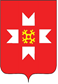 «УДМУРТ ЭЛЬКУНЫСЬ МОЖГА  ЁРОС МУНИЦИПАЛ ОКРУГ» МУНИЦИПАЛ КЫЛДЫТЭТЫСЬДЕПУТАТЪЕСЛЭН КЕНЕШСЫФамилия                        Имя                            Отчество                       Дата и место рождения          Семейное положение             Адрес регистрации по месту     
жительства (район,      
село/деревня, улица, дом, корпус,      
строение, квартира)            Адрес фактического места       
проживания                     Мобильный телефон              E-mail                         Образование (когда и какие     
учебные заведения окончил)     
Направление подготовки         
или специальность по диплому   
Квалификация по диплому        Дополнительное образование:    
участие в тренингах, семинарах,
стажировках, форумах, курсах   
повышения квалификации,        
образовательных программах     
и т.д. (название пройденного   
курса, тренинга, семинара,     
программы, дата прохождения,   
место прохождения)             Особые достижения: наличие дипломов, 
грамот, сертификатов и т.д.    
(название документа,           
подтверждающего достижение,    
и дата его выдачи),  победы   
в творческих, спортивных,      
научных, учебных,              
интеллектуальных и других      
мероприятиях (название         
мероприятия, дата его          
проведения, Ваше достижение    
в данном мероприятии)                      Место работы в настоящее время (название организации, должность, дата начала работы в организации)Предыдущее место работы (название организации, должность, дата начала и окончания работы в организации)<*> При заполнении данной графы необходимо указывать предыдущее место работы в порядке, начиная с последнего места работы      1.2.3.…                     Опыт общественной деятельности                      
(название организации, Ваш статус в организации, период деятельности в организации)                    1.                                                                       2.                                                                       ...                                                                      ……Сведения о первом рекомендующем:                                           Сведения о первом рекомендующем:                                           Ф.И.О.                         Место работы, должность        Рабочий адрес, телефон         Сведения о втором рекомендующем:                                           Сведения о втором рекомендующем:                                           Ф.И.О.                         Место работы, должность        Рабочий адрес, телефон             Основные требования к описанию проекта, программы, проекта закона    1. Наименование проекта (программы, проекта закона)2. Автор проекта (программы, проекта закона)3. Обоснование актуальности и социальной значимости проекта -      
обозначение реальной проблемы, которую автор пытается решить посредством 
         реализации данного проекта (программы, проекта закона)4. Масштаб реализуемого проекта (программы, проекта закона):       
          республиканский, районный, сельский и т.д.5. Целевая группа проекта (программы, проекта закона)6. Основные цели и задачи проекта (программы, проекта закона)7. Методы и технологии, используемые в процессе реализации проекта,   
 какими способами будет достигнут желаемый результат проекта (программы, 
                             проекта закона) / План-график проекта8. Сроки выполнения проекта (программы, проекта закона)9. Ресурсы, необходимые для реализации проекта (программы, проекта закона)10. Планируемый результат проекта (программы, проекта закона, изменения закона)